 1. zadatak. Koristeći gotove oblike nacrtaj podmornicu  kao na slici. 2. zadatak. Dobiveni crtež grupiraj. 3. zadatak. Grupirani crtež kopiraj. 4. zadatak. Kopiranoj podmornici  dodaj efekt sjene. 5. zadatak. Spremi crtež pod nazivom Vježba 3 – gotovi oblici.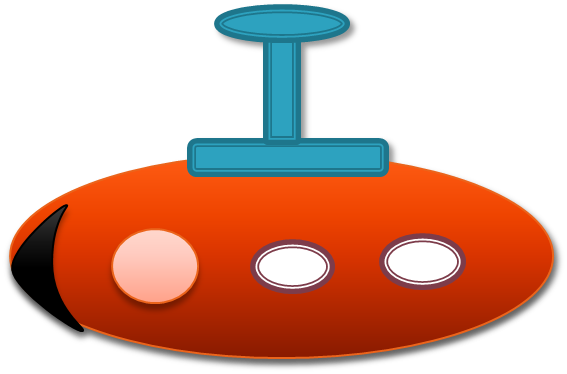 6. Promjeni font slova u Bauhaus , a veličinu fonta postavi na 14 , boja zelena, podcrtaj  tekst , poravnaj desno u kuće bez peći; 
tresu male dvokatnice, 
u prozore i vratnice. 
Jauču šumarci.